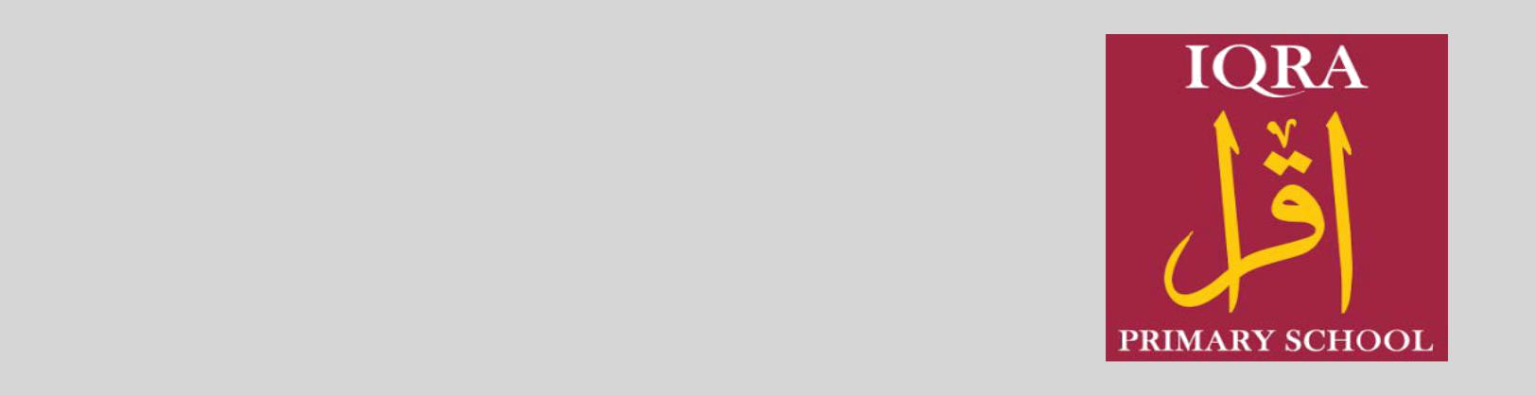 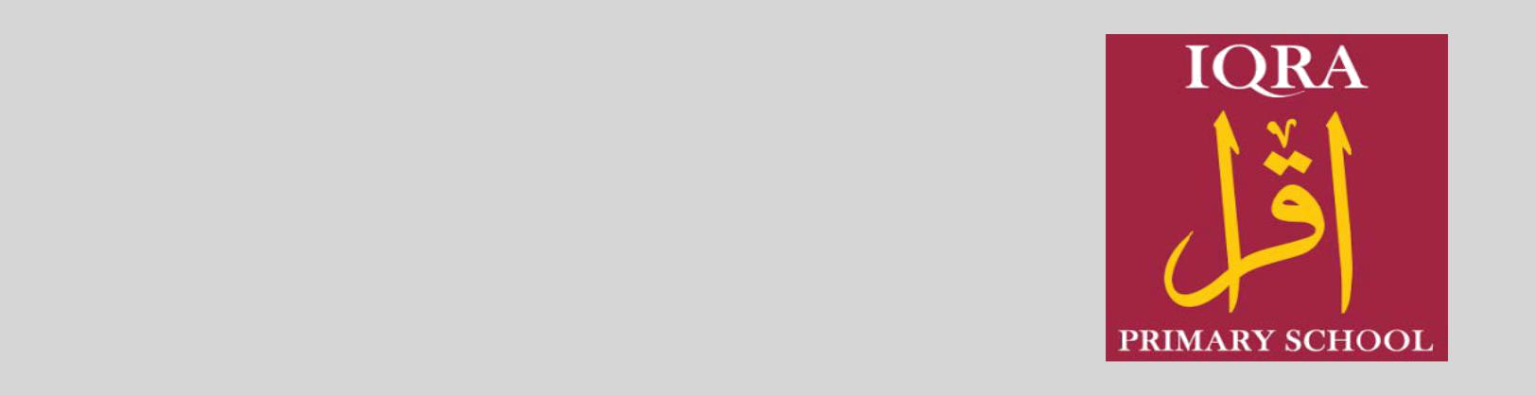 If completed correctly this form will capture all information that is necessary for your application.As a matter of policy, only an application made using this form and including answers to all compulsory sections and fields will be considered (unless special circumstances apply and are explained in the Continuation Sheet toward the end of this form). Curricula Vitae will not be accepted. Compulsory sections and fields are marked with an asterisk.Please return this form to Sue Anderson, IQRA School, Fernside, Slough, SL2 5FF by the closing date. Forms received after the closing date will not be considered.Position applied for:*Closing	date:Employee Details*Preferred Title (e.g. Mr, Mrs, Miss, Ms)	Surname:	Other names:Home telephone number:	Mobile telephone number:	Email:Home address:Please type yes or no in this box if you prefer correspondence to be sent byemail:Qualified Teacher Status / NCTL InstructorNote: This section is compulsory if you are applying for a teaching position.Do you have QTS?	QTS award date:	QTS Teacher Reference Number:Yes	NoORAre you registered as a teacher	Registration date:	Teacher Reference Number (TRN): or instructor by the NCTL?Yes	NoCurrent or Previous Employment*Employer Name:	Employment began:	Employment ended:Address:	Job title & brief description of duties:Type of Employment:	Notice period required:	Reason for leaving: Full Time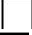  Part Ti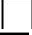 Basic Salary:	Details of any additional payments / benefits:Employment History*Notes:Please list all employments since leaving full time education.Any gaps in employment must be accounted for in the section that follows.All dates given must be accurate.Please use the continuation sheet at the end of this form if necessary and supply all six items of information for all employers.Dates must be accurate and suppled in dd/mm/yyyy format.Employer 1Employer name and address:Start Date:	End Date:Employer 2Employer name and address:Start Date:	End Date:Employer 3Employer name and address:Start Date:	End Date:Employer 4Employer name and address:Start Date:	End Date:Job Title:Salary upon leaving:Reason for leaving:Job Title:Salary upon leaving:Reason for leaving:Job Title:Salary upon leaving:Reason for leaving:Job Title:Salary upon leaving:Reason for leaving:Periods not employed*Notes:Please provide details for all periods after completion of full time education in which you were not employed or working.Please use the continuation sheet at the end of this form if necessary. Dates must be accurate and supplied in dd/mm/yyyy formatFrom date:	To date:	Reason:From date:	To date:	Reason:From date:	To date:	Reason:Qualifications*Notes:Details of all qualifications held must be provided. Original certificates of qualifications relied upon in support of your application will be required.Please use the continuation sheet at the end of this form if necessary.Secondary EducationFrom date:	To date:	School name and address:Qualifications:	Awarding Bodies:	Grades:Further EducationFrom date:	To date:	University / College name and address:Qualifications:	Awarding Bodies:	Grades:Please give details of any other qualifications (e.g. vocational) and include the dates these were awarded:Please give details of any professional body you are a member of:Safeguarding Questions*Do you have any convictions, cautions,	Yes	If your answer is 'yes', please provide reprimands or final warnings that are not		details in a sealed envelope that is marked 'protected' as defined by the Rehabilitation of	No	'confidential' and attached to this form.Offenders Act 1974 (as amended)?	Type ‘yes’ or ‘no’ in the box below to confirm.Have you ever had any sanction or warning	Yes	If 'yes' please provide the expiry date: imposed by the NCTL or any predecessorbody or the Department for Education?	NoHave you ever been issued with a Prohibition Order or Interim Prohibition Order?Yes	If 'yes' please provide the expiry date: NoSupplementary QuestionsPlease give details of special areas of teaching interest (for teaching posts only):If you have any relationship/s with any employee or governor at the School please provide details:*Where did you hear of this vacancy?If you have a condition or disability that requires adjustment/s to this recruitment process, please provide all relevant details:*What are your interests or hobbies?*References*Notes:Please supply two referees who are in a position to answer questions about your suitability for this position and who are not related to you in any way other than on a professional basis.One referee must be from your most recent previous employer. If you have worked with children in the past one referee must be from this employer.Internal candidates will please note that the line manager must be one of the referees.Please note that as part of our commitment to safeguarding the welfare of children and young people it is our policy to obtain references prior to interview.Referee 1Name of referee:Referee's Job Title and Address:Referee 2Name of referee:Referee's Job Title and Address:Telephone number:Email address:Telephone number:Email address:Declarations & Consents:*I declare that the information set out in this application form is true, accurate and complete:I understand that if there are inconsistencies or inaccuracies in the answers I have given these will be investigated.I understand that if I make a false statement in my application this may result in my application being rejected, any future employment being terminated and / or the matter being referred to the Police:I consent to the School processing the information on this form for the purposes of my application and any period of employment that may result:I have not been placed on either the Childrens' List or the Adults' List.I have not been disqualified from working with children, or subject to sanctions imposed by any regulatory body. I have no convictions, cautions, reprimands or final warnings that are not 'protected':I hereby give my consent for you to contact my referencesI consent to enhanced Disclosure and Barring Service clearanceSigned:(if electronically by initials or scanned signature)Date:Continuation SheetNote:Please use this to provide any additional details required and explain any special circumstances that prevent you from providing the information required.Personal StatementNotes:Please see candidate’s guidance notes.Please give your reasons for applying for this position.Outline the knowledge, skills, experience and personal qualities that are relevant to your suitability for the advertised post. You may draw on experiences you have gained outside of employment.In particular please explain how you meet the person specification and provide clear examples to show this; you will be shortlisted against these criteria.©SDC HR LtdAll intellectual property rights are reserved; no person may copy or use this document without the owner's express permission.General Details*National Insurance Number:Are you entitled to work in the UK?YesNoDo you need a Certificate of Sponsorship?YesNoDo you hold a full driving licence?If you have applied for employment at the Schoolpreviously	please	give	the	date	of	yourapplication and the position applied for: